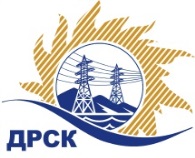 Акционерное Общество«Дальневосточная распределительная сетевая  компания»Протокол заседания Закупочной комиссии по вскрытию поступивших конвертовг. БлаговещенскСпособ и предмет закупки: открытый запрос предложений на право заключения договора: Предпечатная подготовка, печать и верстка корпоративного журнала. Плановая стоимость закупки:  750 000.00 рублей без учета НДС (885 000.00 руб. с учетом НДС). Закупка 1189.1 р. 9 ГКПЗ 2018ПРИСУТСТВОВАЛИ: члены постоянно действующей Закупочной комиссии АО «ДРСК» 1 уровняИнформация о результатах вскрытия конвертов:В адрес Организатора закупки поступило 2 (две) заявки на участие в закупке, с которыми были размещены в электронном виде на сайте Единой электронной торговой площадки (АО «ЕЭТП»), по адресу в сети «Интернет»: https://rushydro.roseltorg.ru.Вскрытие конвертов было осуществлено в электронном сейфе Организатора закупки на ЕЭТП, в сети «Интернет»: https://rushydro.roseltorg.ru автоматически.Дата и время начала процедуры вскрытия конвертов с заявками участников: 10:00 (время местное) 23.04.2018.Место проведения процедуры вскрытия конвертов с заявками участников: Единая электронная торговая площадка, в сети «Интернет»: https://rushydro.roseltorg.ruВ конвертах обнаружены заявки следующих участников:Секретарь комиссии 1 уровня АО «ДРСК»	М.Г. ЕлисееваКоврижкина Е.Ю.Тел. 397208№ 399/ПрУ-В23.04.2018№Наименование участника и его адресПредмет и общая цена заявки на участие в закупке1ООО «АМУР МЕДИА КОНСАЛТИНГ»г. Благовещенск, ул. Зейская, 323/1Цена: 729 962.00 руб. без учета НДС (НДС не облагается). 2ООО «Амурский медиа центр»г. Благовещенск, ул. Зейская, 323/1Цена: 735 000.00 руб. без учета НДС (867 300.00 руб. с учетом НДС). 